Sverigepremiär för nya Peugeot 208
- en stor spelare i småbilsklassenTre år efter lanseringen av Peugeot 208 – märkets bästsäljare – är det dags att förfina designen, uppgradera motorerna och höja teknik- och säkerhetsnivån ytterligare. Modellens distinkta formspråk kröns med modern LED-ljusteknologi i 3D och stadskörningen underlättas med utrustning som nödbromssystemet Active City Brake, backkamera och parkeringsassistans. PEUGEOT i-Cockpit med den lilla sportratten inbjuder till körglädje och nya påkostade material i den tysta och ombonade interiören ger en lyxig känsla. Under huven erbjuds ett brett urval av ultraeffektiva bensin- och dieselmotorer där den snålaste förbrukar 3 l/100 km (79 g CO2/km), vilket slår alla rekord på marknaden. Nya 208 lanseras i Sverige i mitten av juli och kostar från 113 900 kr.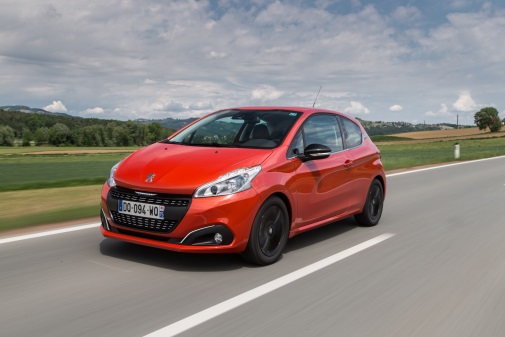 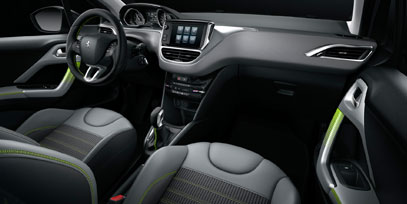 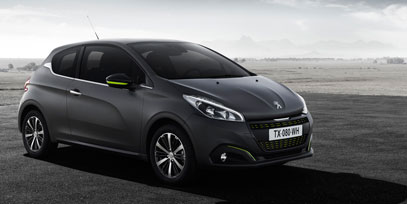 En stor spelare i småbilsklassenPeugeot 208 är kompakt men rymlig, innovativ, bränsleeffektiv och har en hög grad av avancerad teknologi med många digitala funktioner integrerade i bilen. Med styrkan från sin 200 år långa historia och märkets erkända kunnande har den första generationen av 208 redan tillverkats i närmare 1 000 000 exemplar. Tillsammans med crossovern 2008 placerar sig Peugeot på podiet i småbilsklassen, som utgör cirka 30% av den totala försäljningen i Europa. I Sverige placerar sig Peugeot 208 bland de fem mest sålda småbilsmodellerna hittills i år.Stark personlighet 208 har sedan den lanserades uppskattats för sin design och personliga utstrålning. I sin nya utformning förstärks modellens formspråk och 208 blir ännu mer distinkt, robust men samtidigt elegant i sin framtoning. Nya 208 utstrålar självsäkerhet och högre status.Den nydesignade fronten gör att 208 ser både bredare och lägre ut, som klistrad på vägen, vilket inbjuder till aktiv körning. Den krominfattade och bredare grillen är helt integrerad i stötfångaren och ribbornas utformning bidrar till en originell 3 D-effekt. De kattlika strålkastarna sitter i en tvåfärgad insats i mattsvart och krom, vilket ger ett modernt hi Tech-intryck. De kröns av en rad LED-lampor i överkant som ger 208 dess nya visuella identitet. Dimljusen är lågt placerade i var sitt hörn, vilket förstärker intrycket av maximal markkontakt. Baklyktorna har fått en helt ny utformning och de tre vertikala ”klorna” med LED-lampor gör att nya Peugeot 208 får en tydligare visuell signatur i likhet med andra Peugeot-modeller. Nya 208 kommer i många läckra färger och lacker, bland annat i en ny orange metallic, ”Orange Power”, som passar sportigt eleganta 208. Unikt för modellen är också en ny strukturlack med matt finish som Peugeot har utvecklat under lång tid och tagit flera patent på. Tidigare har enbart premiummärkena erbjudit denna matta lack på sina mest exklusiva modeller men nu har Peugeot gjort den tillgänglig för alla genom att erbjuda två strukturlacker på nya Peugeot 208, i en beige eller grå ton. Dessutom finns två eleganta designpaket, Menthol White och Lime Yellow, som gör 208 ännu läckrare och mer personlig.   Toppversionen, som kröner 208-programmet, är 208 GTi by Peugeot Sport. Den stolta traditionen förs vidare genom märkets framgångar inom motorsporten. 208 GTi by Peugeot Sport är skapad som en toppmodern och högpresterande sportmodell, lackerad i de kännetecknande Peugeot GTi-färgerna, rött och svart, och vässad på en rad områden.PEUGEOT i-Cockpit - föraren är ett med bilenDen innovativa förarmiljön, PEUGEOT i-Cockpit, från första generationens 208 har utvecklats ytterligare. Denna unika egenskap är mycket uppskattad hos ägarna eftersom den ger en körupplevelse utöver det vanliga. Den mindre ratten förstärker bilens sportiga karaktär och förbättrar ergonomin liksom den högt placerade instrumenteringen som bidrar till säkrare körning eftersom föraren inte behöver flytta blicken långt från vägen. Den sju tum stora multifunktionsskärmen, som gör ”smarta telefoner” till en del av bilen genom systemet Mirror Screen, styr färddatorn och bilens inställningar. Modern och förfinad interiördesignExklusivare materialval och högre finish höjer kvalitetskänslan i nya 208. Modellen är kompakt utvändigt men fortfarande en av de rymligaste i klassen. Den ombonade miljön är både praktisk med gott om förvaringsmöjligheter och exklusiv med sina moderna material och annorlunda ljusdekorer i vitt och blått i instrumentering och mittkonsol. Det smakfulla, blå LED-skenet som omger det stora generösa panoramaglastaket bidrar till en känsla av rymd och raffinerad teknologi.Flera moderna utrustningsalternativ erbjuds i nya 208. Bland dessa två nya system: Active City Brake och backkamera. Senaste generationens utrustning208 var först i småbilsklassen med att erbjuda parkeringsassistans, modern ”touch”-teknologi och en hög grad av uppkoppling i bilen med Bluetooth handsfree och möjlighet att spela ljudfiler  och ”streama” musik.Parkeringsassistansen är fortfarande ett relativ ovanligt erbjudande hos konkurrenterna i småbilskassen men ett uppskattat tillval hos 208-köparna. I de trånga stadskärnorna kan 208 mäta upp den parallella parkeringsfickan och parkera och köra ut på egen hand medan föraren endast sköter gas och broms.    Nytt i Peugeot 208 är Active City Brake – ett nödbromssystem som griper in vid risk för kollision i låga hastigheter, under 30 km/h. Systemet bromsar bilen helt eller delvis när avståndssensorn, monterad i vindrutan, känner av en rullande eller parkerad bil i körfältet. Backkamera är också ett uppskattat hjälpmedel i citykörning. På den stora färgskärmen i bilen får föraren en bild av hur det ser ut bakom bilen och kan upptäcka hinder när denne backar. Färgade linjer följer bilens rattrörelser när bilen svänger och hjälper föraren att hålla rätt kurs. Backkamera finns som tillval i 208. Andra nyheter som gör att 208 ligger i framkant när det gäller modern och innovativ teknologi är MirrorScreen som först lanserades i nya 108 och Peugeot Connect SOS & Assistans – ett system som redan finns i över en miljon Peugeot-bilar i Europa.CO2-utsläpp från rekordlåga 79 gram och 3 l/100 kmNya Peugeot 208 sätter åter igen nya rekord när det gäller låga CO2-utsläpp, tack vare aerodynamiken och däckens låga rullmotstånd men framför allt tack vare det helt nya motorprogrammet med effektiva BlueHDi-dieslar och den moderna 3-cylindriga bensinmotorfamiljen PureTech. BlueHDi-teknologin är den mest effektiva dieseltekniken på marknaden. Med den avancerade partikelfilterteknologin och NOx-katalysator uppfyller Peugeots dieselmotorer med god marginal de nya stränga utsläppskraven i Euro 6-standarden i Europa.Samtliga dieselmotor som erbjuds i nya Peugeot 208 släpper ut mindre än 95 g CO2/km, vilket gör 1,6-liters BlueHDi-motorfamiljen till en av de mest effektiva på marknaden. På den svenska marknaden erbjuds enbart den mest bränsleeffektiva dieselmotorn med 100 hästkrafter som släpper ut låga 79 gram CO2/km, vilket är lägst i klassen.208 dieselmotorer:- 1,6 l BlueHDi S&S, 75 hk, 5-växlad manuell; CO2: 90 g/km, 3,5 l/100 km- 1,6 l BlueHDi S&S, 100 hk, 6-växlad manuell; CO2: 79 g/km, 3 l/100 km- 1,6 l BlueHDi S&S, 120 hk, 6-växlad manuell; CO2: 94 g/kmPeugeots prisade 3-cylindriga bensinmotorfamilj med 1,0 och 1,2 litersmotorer med 68 respektive 82 hästkrafter utökas i nya 208 med en turboladdad 1,2 litersmotor med 110 hk och Stop&Start. Kopplad till en 5-växlad manuell låda kommer denna PureTech-motor ner i så låga utsläpp som 103 g CO2/km.Dessutom erbjuds nya 208 med den nyutvecklade sexväxlade automatlådan, EAT6, med Quickshift teknologi som tillsammans med 110-hästarsmotorn endast släpper ut 104 g CO2/km, vilket är hela 45 gram mindre än förra generationens motor och automatväxellåda i 208.208 bensinmotorer:- 1,0 l PureTech 68 hk, 5-växlad manuell; 102 g/km - 1,2 l PureTech 82 hk; 5-växlad manuell: 104 g/km - 1,2 l PureTech 82 hk Stop&Start; 5-växlad automatiserad manuell låda (ETG5): 97 g/km- 1,2 l PureTech 110 hk Stop&Start; 5-växlad manuell; 103 g/km - 1,2 l PureTech 110 hk Stop&Start; 6-stegad automatlåda EAT6: 104 g/km - 1,6 l e-Turbo 208 hk Stop&Start; 6-växlad manuell låda: 125 g/kmPeugeot leder utvecklingen mot låga CO2-utsläpp och placerar sig i topp i jämförelse med övriga bilmärken i Europa. Genomsnittligt koldioxidutsläpp för Peugeots modeller var förra året 109,4 g/km, jämfört med 115,1 g/km under 2013. PSA-koncernen står för de lägsta utsläppen av alla biltillverkare i Europa.Svenskt modellprogramNya Peugeot 208 erbjuds i fyra utrustningsnivåer, Cool, Active, Active Style och Allure, förutom prestandaversionen GTi. Instegsversionen är 208 Cool PureTech 68 och volymversionen förväntas bli 208 Active Style med 82 hästars bensinmotor.Liksom övriga Peugeot-modeller är nya 208 välutrustad och standardutrustningen är betydligt högre i nya 208 jämfört med föregångaren. Exempel på standardutrustning som ingår i de olika nivåerna är:COOLFörutom den höga komfortutrustningen har Peugeot 208 alla de säkerhetssystem som bidrar till att modellen tilldelas högsta betyg, fem stjärnor, i EuroNCAPs rigorösa krocktester. Den höga nivån på den passiva säkerheten och det nya systemet, Active City Brake, gör att nya 208 behåller sin position som en av de allra säkraste bilarna i småbilklassen.Nya Peugeot 208 lanseras hos de svenska återförsäljarna i mitten av juli månad.PresskontaktMaria Lantz 				Maria.lantz@peugeot.se			08-555 433 60			070-576 10 87			Peugeot är det enda bilmärket som erbjuder en samlad mobilitetslösning med person- och transportbilar, scooters, cyklar och en lång rad tjänster. Verksamma i nästan 160 länder med 10 000 återförsäljare och verkstäder har märket stor spridning över hela världen. Efter drygt 200 år av stark närvaro på marknaden är Peugeot genomsyrat av inspiration och framgång och förnyar sin design och sin visuella identitet, utvidgar sitt modellprogram och har stora internationella ambitioner för de kommande åren. Det yngsta modellprogrammet någonsin, där bland andra sportiga 208 GTi och crossovern 2008 lanserats med stor framgång, kompletteras nu av helt nya 308, som vunnit priset « Årets Bil 2014 ».Hög kvalitet i såväl produkter som service, förfinad design och omsorg och en unik körupplevelse bidrar till den bilglädje varje Peugeot förmedlar.15 tums fälg och navkapsel BOREABS + ESP + DSGi (Däcktrycksövervakning)Airbags och sidoairbagsFarthållare och fartbegränsareFönsterhissar HalogenstrålkastareRadio+ CD+ MP3+ Arkamys+ AUX/USB+ 4 högtalare + rattkontrollerACACTIVE STYLEFärganpassade stötfångare med kromdekor runt grillenDimljus framACLackerade sidospeglarSMEG+i + Arkamys audiosystem + 6 högtalare + USB + Bluetooth + Rattkontroller15 tums aluminiumfälgar AZOTEPack Visibilité: Halvljusautomatik + Regnsensor + Automatiskt avbländbar backspegelPack LEDLäderrattALLURE16 tums aluminiumfälgar TITANE Elhissar med klämskydd bak + eljusterbara, eluppvärmda & infällbara sidospeglarACCKomfortsätenParkeringsradar bakDimljus med kurvfunktionSMEG+ och  MirrorScreen